Задание 33Следующее занятие, 19.01.2022 (среда)Сбор групп на площадке в 17.15  (просьба не опаздывать)Смотрите информацию на сайте: www.lic82.ru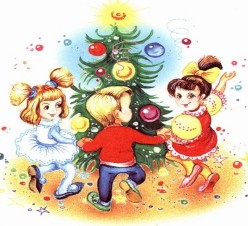 ПредметГруппаДатазанятияДомашнее заданиеПринадлежности для урокаРечь1-919.01.2022Азбука стр. 90 разобрать слова (слоги, ударение, звук. модель)1. Азбука2. Рабочая тетрадь 3. Простые карандаши4. Цветные карандаши5. Логопедические альбомы все 46. Тетрадь в крупную клетку с буквойМатематика1-919.01.2022Учебник-тетрадь «Раз ступенька, два ступенька» ч.2Стр5.№5узор на клеточках.1.Тетрадь в крупную клеточку с цифрой2. Учебник-тетрадь «Раз ступенька, два ступенька» Часть 2.Подготовка руки к письму7-919.01.2022Закончить графические упражнения на листе с.8 из папки «Послушный карандашик».ПластилинДощечка для пластилинаКрышечка от майонезаВлажные салфетки                КлеёнкаПодготовка руки к письму1-621.01.2022Закончить графические упражнения на листе с.8 из папки «Послушный карандашик».ПластилинДощечка для пластилинаКрышечка от майонезаВлажные салфеткиКлеёнкаОбщение1-619.01.2022Занятие 17, задания, отмеченные галочкой«За три месяца до школы»Общение7-921.01.2022Занятие 16, задания, отмеченные галочкой«За три месяца до школы»